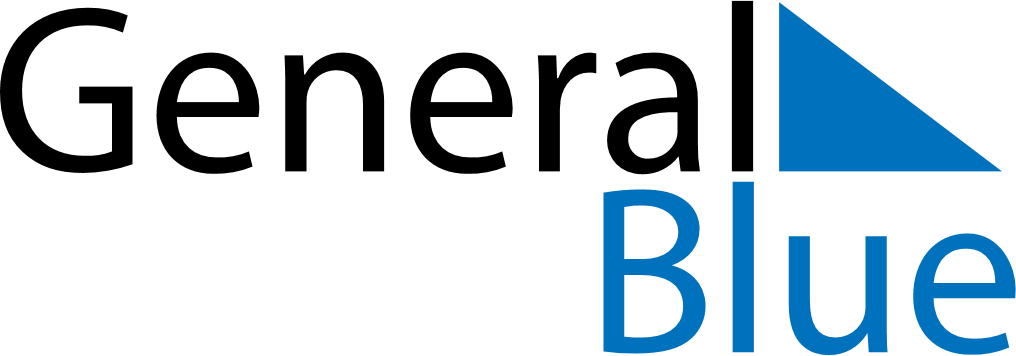 Daily PlannerJune 8, 2026 - June 14, 2026Daily PlannerJune 8, 2026 - June 14, 2026Daily PlannerJune 8, 2026 - June 14, 2026Daily PlannerJune 8, 2026 - June 14, 2026Daily PlannerJune 8, 2026 - June 14, 2026Daily PlannerJune 8, 2026 - June 14, 2026Daily Planner MondayJun 08TuesdayJun 09WednesdayJun 10ThursdayJun 11FridayJun 12 SaturdayJun 13 SundayJun 14MorningAfternoonEvening